                                                                                                                  Моє ім’я _________________________Svatováclavská tradiceСвятовацлавська традиціяSvatý Václav se stal záhy po své smrti a svatořečení českým patronem. Jak se jeho kult proměňoval v různých historických etapách, zjistíte v pracovním listu. Je určen žákům 2. stupně základní školy a střední školy.Святий Вацлав став чеським покровителем незабаром після своєї смерті та канонізації. Як змінювався його культ на різних історичних етапах, ви дізнаєтесь із робочого листа. Призначено для учнів 2 ступени початкової та  середньої школи.Svatováclavská tradice za první republikyСвятовацлавська традиція часів першої республікиSvatováclavská tradice za okupaceСвятовацлавська традиція під час окупаціїSvatováclavská tradice po roce 1945Святовацлавська традиція після 1945 року________________________________________________________Doplňte informace o knížeti Václavovi. Můžete použít videa na ČT EDU:Доповніть відомості про князя Вацлава. Ви можете використовувати відео на ČT EDU:Kníže Václav byl zabit svým bratrem (jméno)………………………………28. září roku 929 ve (město) ……………………………………… Jeho babičkou byla první česká historicky doložená kněžna (jméno) ………………………… Nedlouho po smrti byly Václavovy ostatky převezeny na Pražský hrad a uloženy do kaple, která nese jeho jméno. Kaple je dnes součást (název církevní stavby) …………………………………. S jménem Václav je spojeno několik českých králů.  Bylo jich celkem (počet)………. I nejvýznamnější český král (podle jedné ankety dokonce Největší Čech) byl pokřtěn jménem Václav. Byl to (jméno)……………………. Svatého Václava si velmi vážil a jeho jméno nese i koruna českých králů, kterou nechal vytvořil.Князь Вацлав був убитий своїм братом (ім'я)………………………………28 вересеня 929 р. в (місто) ……………………………………… Його бабуся була першою історично підтвердженою чеською княжною (ім'я) …………………………… Незабаром після смерті останки Вацлава були перевезені в Празький Град і поміщені в каплиці, яка носить його ім'я. Сьогодні каплиця входить до складу (назва церковної будівлі) ……………………………………. Декілька чеських королів пов'язані з ім'ям Вацлав. Усього їх було (кількість)………. І найзнаменитіший чеський король (згідно з одним опитуванням, навіть Найвидатніший чех) був хрещений ім'ям Вацлав. Це був (ім'я)………………… Він дуже поважав святого Вацлава, і його іменем названо корону чеських королів, яку він створив.Svatý Václav se stal součástí pověsti o blanických rytířích. Najděte si o pověsti více informací a převyprávějte ji:2. Святий Вацлав став частиною легенди про бланицьких лицарів. Дізнайтеся більше про легенду та перекажіть її:…………………………………………………………………………………………………………………………………………………………………………………………………………………………………………………………………………………………………………………………………………………………………………………………………………………………………………………………………………………………………………………………………………………………………………………………………………………………………………………………………………………………………………………………………………………………………………………………………………………………………………………………………………………………………………………………………………………………………………Podívejte se na video 1 a napište, jak k odkazu svatého Václava přistupovala první republika:3. Перегляньте відео 1 і напишіть, як Перша республіка  поставилася до спадщини святого Вацлава:……………………………………………………………………………………………………………………………………………………………………………………………………………………………………………………………………………………………………………………………………………………………………………………………………………………………………………………………………………………Podívejte se na video 2 a napište, jak k odkazu svatého Václava přistupovala okupační německá moc za protektorátu:4. Перегляньте відео 2 і напишіть, як окупаційна німецька влада під час протекторату поставилася до спадщини святого Вацлава:……………………………………………………………………………………………………………………………………………………………………………………………………………………………………………………………………………………………………………………………………………………………………………………………………………………………………………………………………………………Podívejte se na video 3 a napište, jak k odkazu svatého Václava přistupovala komunistická moc po roce 1948:5. Подивіться відео 3 і напишіть, як комуністична влада поставилася до спадщини святого Вацлава після 1948 року:…………………………………………………………………………………………………………………………………………………………………………………………………………………………………………………………………………………………………………………………………………………………………………………………………………………………………………………………………………………….Co jsem se touto aktivitou naučil(a):Чого я навчився(лася) з цього заняття:……………………………………………………………………………………………………………………………………………………………………………………………………………………………………………………………………………………………………………………………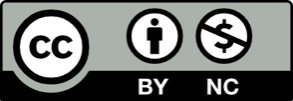 